LAMPIRAN IANGKET PENELITIANNama	: Khairun Nisak SembiringNpm	: 181314008Judul	: Pembentukan karakter dikalangan siswa mlalui mata pelajaran PPKn Kelas  XI IPS di SMA HANG TUAH BELAWAN.JL. Kapten Raden Sulian Belawan. Kecamatan Medan Belawan, Kota Medan.PENGANTARKuesioner ini di gunakan untuk keperluan penelitian ilmiah, dan tidak bermaksud untuk mencari kesalahan atau kekurangan pihak responden. Informasi yang anda berikan sangat berguna untuk kelangsungan penelitian ini. Oleh sebab itu anda di harapkan dapat mengisi kuesioner ini dengan keadaan dan pengalaman anda. Atas kesediaan anda untuk mengisi kuesioner ini saya ucapkan terima kasih. PETUNJUKTulislah nama (identitas) anda pada kolom yang telah disediakan. Bacalah setiap pertanyaan dengan teliti sebelum menjawab, kemudian berilah tanda silang (X) pada jawaban yang anda anggap sesuai.Pertanyaan ini tidak akan menimbulkan akibat apapun terhadap diri anda dan hanya untuk kepentingan penelitian semata , untuk itu kami mengharapkan anda mengisi angket ini dengan sejujurnya.Sebelum diserahkan periksalah kembali apakah pertanyaan tersebut telah dijawab seluruhnya.LAMPIRAN IANGKET INSTRUMEN PENELITIANIDENTITAS SISWA								NORESPONDENNama		: ……………………………...				Jenis Kelamin	: ……………………………...Kelas		: ……………………………...DAFTAR PERTANYAAN PEMBENTUKAN KARAKTERApakah Mencontek dengan sesama teman merupakan contoh dari pada membodohi diri sendiri?SetujuTidak setujuKurang setujuSangat setujuSemua benarKapan saatnya kita membantu teman tersebut apabila dia membentukan pertolongan?Di saat teman senangDi saat teman berdukaSemua benarDisaat teman membutuhkan Apa yang seharusnya dilakukan oleh siswa jika melihat ada sampah yang berserakan di dalam kelas?Semua benarMembersihkannyaMembiarkannyaDi pungut/ Di ambil4. saat guru sedang menjelaskan di depan kelas, ada dua orang temanmu yang asik  berbicara sendiri. Mereka tidak memperhatikan ketika guru itu sedang menjekaskan. Bagaimana sikapmu terhadap teman mu itu?a. menegurinyab. semua benarc. membiarkannyad.memukulinya5.sikap dan perilaku yang tidak mudah tergantung pada orang lain dalam menyelesaikan tugas-tugas merupakan nilai-nilai karakter?a. kerja kerasb. kreatifc.mandirid. Demokratis6. Berani menyampaikan pendapat adalah modal utama untuk menumbuhkan?a. Rasa percaya dirib. sikap beranic. modal utamad. tidak ada jawaban yang benar7.Apakah dengan bermalas- malasan termasuk perilaku yang membuat cita-cita kita semakin sulit di gapai?a. ya sangat benarb.tidak benarc.benar sekalid.A-B-C benar8. Sikap dan perilaku yang dapat di banggakan oleh guru-guru dari siswa di sekolah yaitu?a. giat belajar dan rajin membacab. membantu teman/ orang lain dan hormat pada guruc. disiplin dan mematuhi tata tertib di sekolahd. berani mengakui kesalahan9. sikap dan perilaku yang jujur, santun,peduli, disiplin, percaya diri, dan bertanggung jawab yang dapat di amati oleh guru dalam perilaku siswa serta dapat di buktikan dengan dokumen penilaian sikap siswa adalah?a. menaati peraturan sekolahb.tertib dalam antrianc. santun terhadap semua guru di sekolahd. berinteraksi dengan orang lain dengan percaya diri10. Bagaimana sikap anda apabila di suruh/ di perintahkan oleh guru di sekolah untuk membantunya dalam mengerjakann sesuatu?a. menolongnyab.menolaknyac.tidak mau taud. membiarkan saja11 apakah. kamu  selalu berkata jujur dan  mengatakan sesuatu sesuai dengan fakta? Sangat setujuSetujuTidak setujuSangat tidak setuju12.   jika kamu menemukan sesuatu barang di jalan yang bukan milikmu. Apakah kamu yang harus kamu lakukan?a.akan mengembalikan barang tersebut kepada pemiliknyab.mengambilnyac.semua benard.tidak mengambilnya13. apakah kamu selalu mengerjakan tugas ke lompok dengan sebaik-baiknya?a. setujub.sangat setujuc.tidak setujud. sangat tidak setuju14.Apakah kamu selalu membantu kegiatan orang tua mu ketika dirumah?a.  pernahb. tidak pernahc. semua benard. sangat pernah15. bagaiman sikapmu apabila di suruh membantu kegiatan disekolah ?a. sangat senangb. senangc.tidak senangd. sangat tidak senang16.apakah kamu pernah memperhatikan kebersihan lingkungan di sekolah?a. pernahb. sangat pernahc. tidak pernahd.semua benar17.  apakah kamu ketika pergi ke sekolah hadir dengan tepat waktu?a. iya b. tidak pernahc. sangat pernahd. tidak sama sekali18.apakah mengerjakan tugas dengan baik dan bisa menyelesaikannya tepat waktu merupakan hal yang membanggakan?a. setujub. tidak setujuc.sangat setujud.sangat tidak setuju19. Menurutmu,apakah bermain lebih menyenangkan dari pada mengerjakan tugas?a. tidak setujub.setujuc.sangat setujud.semua benar20. Apakah kamu berusaha tidak menyontek tugas dengan teman sekelasmu meskipun kamu sedang  kesulitan mengerjakan tugas tersebut?a. pernahb.semua benarc.tidak pernahd..sangat pernahLAMPIRAN IIANGKET INSTRUMEN PENELITIANIDENTITAS SISWA								NORESPONDENNama		: ……………………………...				Jenis Kelamin	: ……………………………...Kelas		: ……………………………...DAFTAR PERTANYAAN MATA PELAJARAN  PPKnApakah dengan adanyya mata pelajaran PPKn di sekolah dapat merubah  perilaku siswa dalam kehidupan sehari-hari?BerpengaruhTidak berpengaruhSangat berpengaruhKurang berpengaruhApakah anda setuju dengan adanya saling menghormati dan menghargai teman maupun guru yang berbeda agama merupakan salah satu bentuk toleransi?SetujuSangat setujuTidak setujuKurang setujuBagaimana tindakan anda jika ada temanmu tidak menghargai dan menghormati suku, agama dan budaya tersebut?MembiarkannyaMenasihatinyaMemarahinyaTidak ada jawaban yang benarApakah anda pernah tawuran dengan siswa lain karna mempermasalahkan perbedaan agama , suku dan budaya?Tidak pernahKadang-kadangPernahSangat pernahApa saja dampak positif dari pengaruh pembelajaran PPKn terhadap siswa pembentukan karakter siswa?Perilaku tambah baikMenambah cerdasMengalami penurunanBerakibat pada gangguan psikologisApakah anda pernah menjenguk teman anda yang sedang sakit, meskipun teman anda berbeda agama dan suku dengan anda?Tidak pernahSangat pernahTidak saman sekaliTidak ada jawabn yang benarApakah kamu sebagai siswa menyukai pembelajaran pendidikan kewarganegaraan di sekolah?Kurang setujuTidak setujuSetujuSangat setujuApakah anda setuju, salah satu dampak negatif(buruk) dari ke majemukan masyarakat Indonesia adalah konflik? SetujuTidak setujuKurang setujuSangat setujuBagaimana sikap anda jika di suruh guru mengerjakan tugas kelompok dengan teman – teman kelompok anda meskipun teman anda berbeda suku dengan anda?MenolaknyaMelaksanakannyaTidak ada jawabn yang benarMembiarkan saja setiap pembelajaran PPKn kamu mendengarkan atau memperhatikan  guru sedang menjelaskan?SetujuTidak setujuKurang stujuSangat setujuApakah anda membaca buku yang berkaitan dengan pelajaran PPKn?a.selalub.seringc. kadang-kadangd. tidak pernahApakah pernah absen (bolos) pada mata pelajaran PPKn?SeringSelaluTidak pernahKadang-kadangApakah anda selalu menanyakan materi yang belum dipahami pada mata pelajaran PPKn kepada guru?Tidak pernahPernahSelaluSetiap saatSetiap guru menjelaskan apakah kamu pernah menanyakan pertanyaan kepada guru didalam kelas pada mata pelajaran PPKn?SeringSelaluKadang-kadangTidak pernah sama sekaliApakah anda senang ketika hadir dalam pelajaran PPKn?Tidak senangSenangSangat senangKurang senangApakah anda selalu mengerjakan tugas ketika di berikan oleh guru PPKn?PernahTidak pernahSangat pernahSemua benarApakah anda khwatir dengan teman anda , apabila ketinggalan dalam pelajaran PPKn?Tidak pernahSelaluSeringKadang-kadangApakah anda mempelajari dan mengerjakan materi PPKn dengaan sebaik-baiknya walaupun materi itu sangat menyulitkan?SelaluSeringKadang-kadangTidak pernahApakah anda mengkaji ulang materi yang telah di ajarkan dirumah?a.kadang-kadangb.selaluc. tidak pernahd. sangat pernahApakah anda mencatat materi yang perlu dan penting di buku catatan?PernahTidak pernahSelaluKadang-kadangLAMPIRAN IIIRekapitulasi Skor AngketVariabel X Pembelajaran DaringLAMPIRAN IVRekapitulasi Skor AngketVariabel Y Mata Pelajaran PPKnLAMPIRAN VNama-Nama Siswa Kelas XI IPS SMA Hang Tuah Belawan Dokumentasi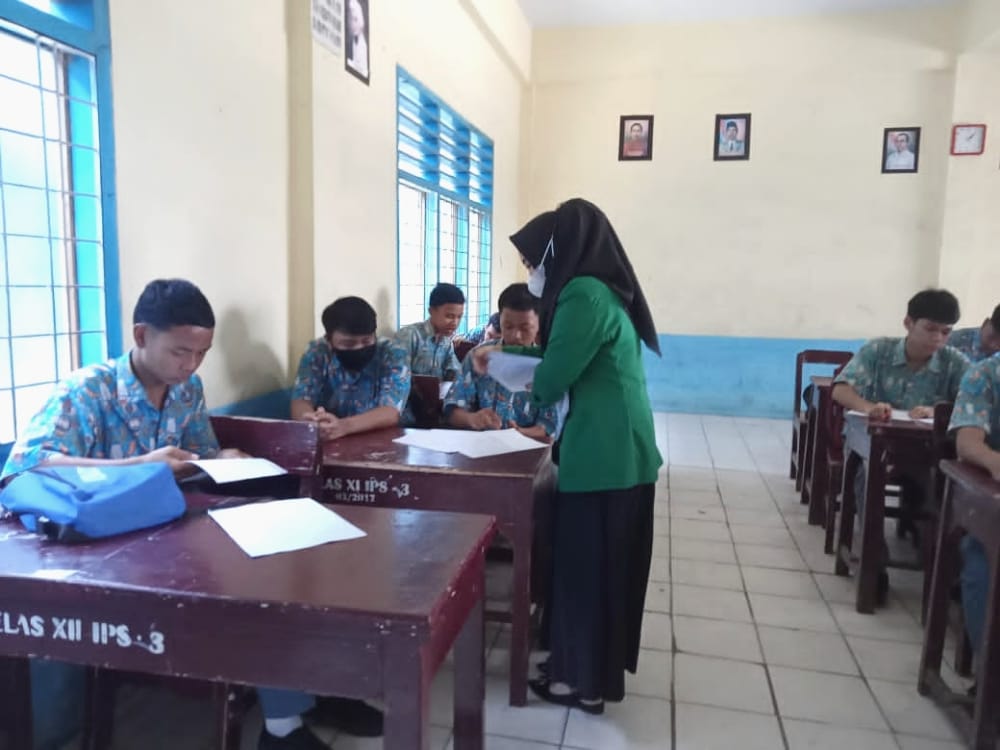 Membagikan Angket kepada Siswa kelas XI IPS SMAS Hang Tuah Belawan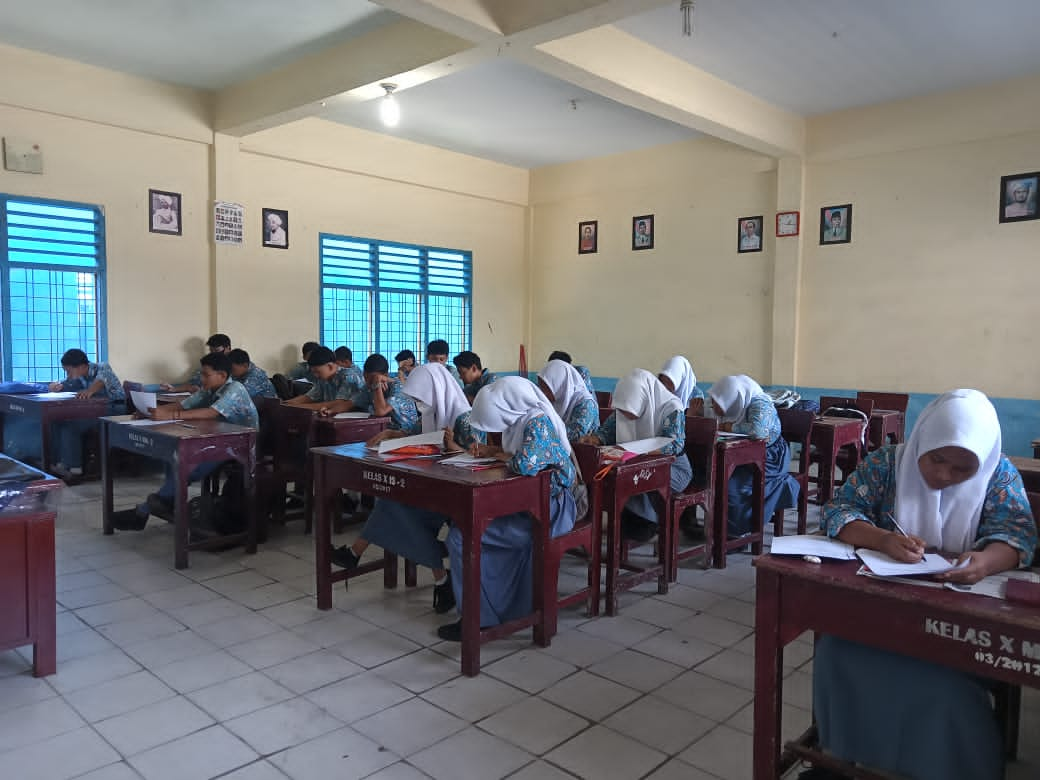 Siswa kelas XI IPS SMAS Hang Tuah Belawan Sedang Mengerjakan Angket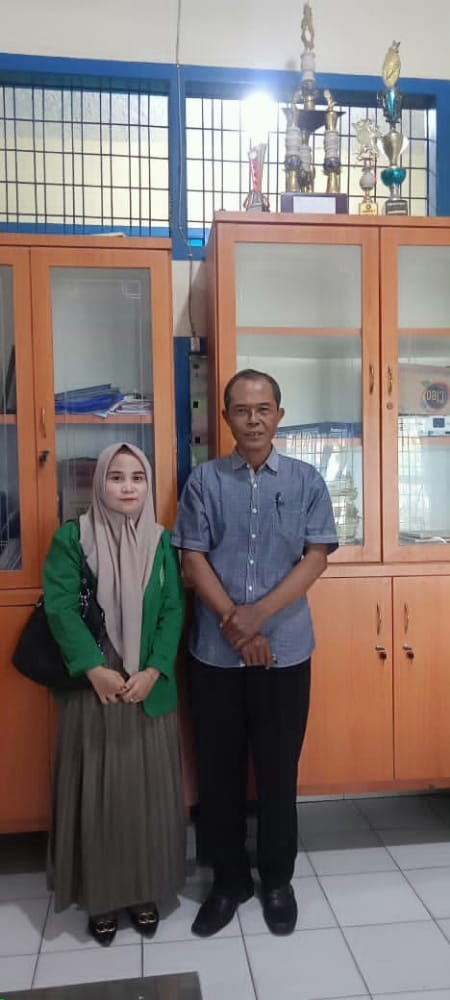 Foto Bersama kepala sekolah SMAS Hang Tuah Belawan.Foto bersama kepala 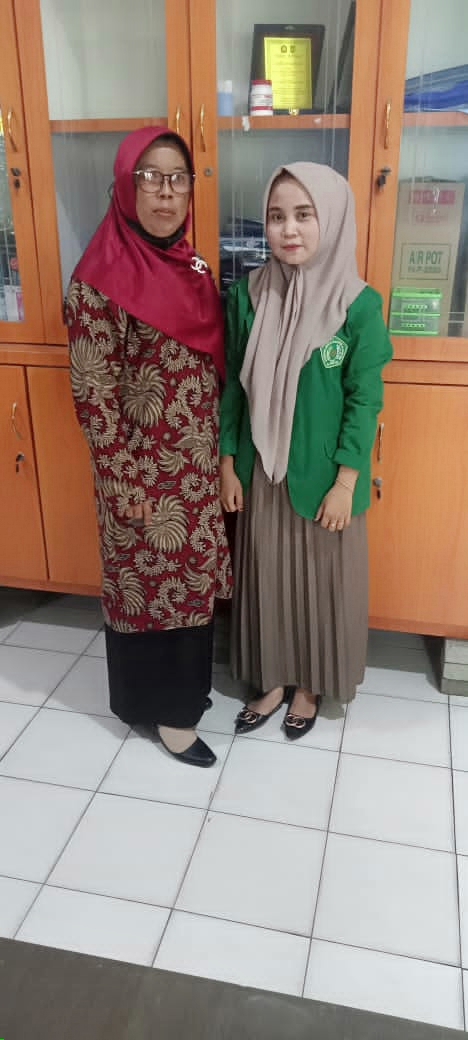 Foto Bersama guru Mata Pelajaran PPKn SMAS Hang Tuah Belawan.NoNILAI RESPONDEN MELALUI NILAI JAWABANNILAI RESPONDEN MELALUI NILAI JAWABANNILAI RESPONDEN MELALUI NILAI JAWABANNILAI RESPONDEN MELALUI NILAI JAWABANNILAI RESPONDEN MELALUI NILAI JAWABANNILAI RESPONDEN MELALUI NILAI JAWABANNILAI RESPONDEN MELALUI NILAI JAWABANNILAI RESPONDEN MELALUI NILAI JAWABANNILAI RESPONDEN MELALUI NILAI JAWABANNILAI RESPONDEN MELALUI NILAI JAWABANNILAI RESPONDEN MELALUI NILAI JAWABANNILAI RESPONDEN MELALUI NILAI JAWABANNILAI RESPONDEN MELALUI NILAI JAWABANNILAI RESPONDEN MELALUI NILAI JAWABANNILAI RESPONDEN MELALUI NILAI JAWABANNILAI RESPONDEN MELALUI NILAI JAWABANNILAI RESPONDEN MELALUI NILAI JAWABANNILAI RESPONDEN MELALUI NILAI JAWABANNILAI RESPONDEN MELALUI NILAI JAWABANNILAI RESPONDEN MELALUI NILAI JAWABANJLHNo1234567891011121314151617181920JLH15555451515155531455176255554215342545251554763255525545345255555548644355351355355543253276555555415345555451555876255555535553 5252453382725554323343455514454  768555544144455454435558692555444443353544355582105555151355555523253176112355433422555423414268125551152335445155514575132355551555535544555587142555351313555545223377152555511535555515155478162455551353155353552577175555511352535544555482182355455553533235355379192455332325525345415270205555451435255532355582NoNILAI RESPONDEN MELALUI NILAI JAWAANNILAI RESPONDEN MELALUI NILAI JAWAANNILAI RESPONDEN MELALUI NILAI JAWAANNILAI RESPONDEN MELALUI NILAI JAWAANNILAI RESPONDEN MELALUI NILAI JAWAANNILAI RESPONDEN MELALUI NILAI JAWAANNILAI RESPONDEN MELALUI NILAI JAWAANNILAI RESPONDEN MELALUI NILAI JAWAANNILAI RESPONDEN MELALUI NILAI JAWAANNILAI RESPONDEN MELALUI NILAI JAWAANNILAI RESPONDEN MELALUI NILAI JAWAANNILAI RESPONDEN MELALUI NILAI JAWAANNILAI RESPONDEN MELALUI NILAI JAWAANNILAI RESPONDEN MELALUI NILAI JAWAANNILAI RESPONDEN MELALUI NILAI JAWAANNILAI RESPONDEN MELALUI NILAI JAWAANNILAI RESPONDEN MELALUI NILAI JAWAANNILAI RESPONDEN MELALUI NILAI JAWAANNILAI RESPONDEN MELALUI NILAI JAWAANNILAI RESPONDEN MELALUI NILAI JAWAANJLHNo1234567891011121314151617181920JLH135415554412154154443702542555515125555555558535345454453324535545583443454544533245355455835453555535554555551559064224555443552345415577742233443434454525353728425555545434555524538694234555355545554555387102325354333325553445574112425242552421234544466122451535555355455544484132345454245345455515579142543522343215513215361153545555355445454515587163453433343243435435573173553355445455555555591182355455553533235355379193543435443343554413575203523545235545455335379NoNama RespondenJenis Kelamin1Abdul AlfalaLaki-laki2Adlan NabilLaki-laki3Adriansyah PutraLaki-laki4Aina NabilaPerempuan5Airin fatinPerempuan6Aisyah AnggrainiPerempuan7Aldiansyah Batubara            Laki - Laki8Alexa NabilLaki-laki9Bunga AuliaPerempuan10Bisma AdityaLaki-laki11Diva AuraPerempuan12Elvi FaziraPerempuan13ElvinaPerempuan14Gaya TriPerempuan15Indah PuspitaPerempuan16Khantata SatriaLaki-Laki17Leoni fransiskaPerempuan18M.Azhari IrgiLaki-laki19Naila Sri HakikiPerempuan20Nazla KaylaPerempuan